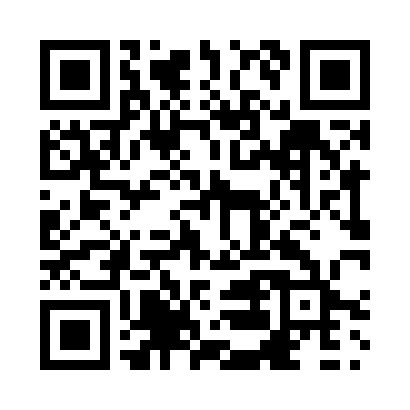 Prayer times for Alderwood, New Brunswick, CanadaWed 1 May 2024 - Fri 31 May 2024High Latitude Method: Angle Based RulePrayer Calculation Method: Islamic Society of North AmericaAsar Calculation Method: HanafiPrayer times provided by https://www.salahtimes.comDateDayFajrSunriseDhuhrAsrMaghribIsha1Wed4:216:021:176:208:3310:142Thu4:186:011:176:218:3410:163Fri4:165:591:176:228:3510:194Sat4:145:571:176:238:3710:215Sun4:125:561:176:238:3810:236Mon4:105:541:176:248:3910:257Tue4:075:531:176:258:4110:278Wed4:055:521:166:268:4210:299Thu4:035:501:166:278:4310:3110Fri4:015:491:166:278:4510:3311Sat3:595:471:166:288:4610:3512Sun3:575:461:166:298:4710:3713Mon3:555:451:166:308:4910:3914Tue3:535:431:166:308:5010:4115Wed3:515:421:166:318:5110:4316Thu3:495:411:166:328:5210:4517Fri3:475:401:166:338:5410:4718Sat3:455:391:166:338:5510:4919Sun3:435:381:176:348:5610:5120Mon3:415:361:176:358:5710:5321Tue3:395:351:176:368:5810:5522Wed3:375:341:176:369:0010:5723Thu3:355:331:176:379:0110:5924Fri3:345:321:176:389:0211:0125Sat3:325:321:176:389:0311:0326Sun3:305:311:176:399:0411:0527Mon3:295:301:176:409:0511:0728Tue3:275:291:176:409:0611:0829Wed3:265:281:186:419:0711:1030Thu3:245:281:186:419:0811:1231Fri3:235:271:186:429:0911:13